Первое заседание					 			28 СозываРЕШЕНИЯСовета сельского поселения Кушманаковский сельсовет муниципального района Бураевский район Республики Башкортостан Об избрании главы сельского поселения Кушманаковский сельсовет муниципального района Бураевский районРеспублики БашкортостанВ соответствии с частью 2 статьи 36 Федерального закона «Об общих принципах организации местного самоуправления в Российской Федерации», статьей 11.4 Закона Республики Башкортостан «О местном самоуправлении в Республике Башкортостан», частью 2 статьи 19 Устава сельского поселения Кушманаковский сельсовет муниципального района Бураевский район Республики Башкортостан и частью 2 статьи 6 Регламента Совета сельского поселения Кушманаковский сельсовет муниципального района Бураевский район Республики Башкортостан Совет сельского поселения Кушманаковский сельсовет муниципального района Бураевский район Республики Башкортостан решил:избрать Камалова Ирека Равилевича, депутата от избирательного округа № 2, главой сельского поселения Кушманаковский сельсовет муниципального района Бураевский район Республики Башкортостан.Председательствующий на заседанииСовета сельского поселения Кушманаковский сельсоветмуниципального района Бураевский районРеспублики Башкортостан 					                    А.Д.Каюмов19 сентября 2019 года№ 5БАШКОРТОСТАН РЕСПУБЛИКАҺЫ               БОРАЙ РАЙОНЫ МУНИЦИПАЛЬ РАЙОНЫНЫҢ КУШМАНАК АУЫЛ СОВЕТЫ АУЫЛ БИЛӘМӘҺЕ СОВЕТЫ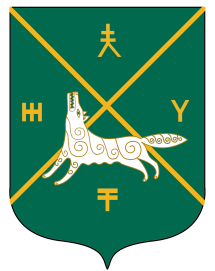 СОВЕТ СЕЛЬСКОГО  ПОСЕЛЕНИЯКУШМАНАКОВСКИЙ  СЕЛЬСОВЕТ   МУНИЦИПАЛЬНОГО РАЙОНА БУРАЕВСКИЙ  РАЙОН        РЕСПУБЛИКИ  БАШКОРТОСТАН